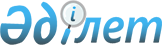 О внесении изменений и дополнений в Положение государственного учреждения "Отдел земельных отношений города Петропавловска"
					
			Утративший силу
			
			
		
					Постановление акимата города Петропавловска Северо-Казахстанской области от 27 октября 2015 года № 1872. Зарегистрировано Департаментом юстиции Северо-Казахстанской области 27 ноября 2015 года № 3478. Утратило силу постановлением акимата города Петропавловска Северо-Казахстанской области от 22 июня 2018 года № 874
      Сноска. Утратило силу постановлением акимата города Петропавловска Северо-Казахстанской области от 22.06.2018 № 874 (вводится в действие по истечении десяти календарных дней после дня первого официального опубликования).
      В соответствии со статьей 124 Закона Республики Казахстан от 1 марта 2011 года "О государственном имуществе", Указом Президента Республики Казахстан от 29 октября 2012 года № 410 "Об утверждении Типового положения государственного органа Республики Казахстан" акимат города Петропавловска ПОСТАНОВЛЯЕТ:
      1. Внести изменения и дополнения в Положение государственного учреждения "Отдел земельных отношений города Петропавловска" (далее -Положение).
      2. Утвердить прилагаемое Положение в новой редакции.
      3. Государственному учреждению "Отдел земельных отношений города Петропавловска" в установленном законодательством порядке известить регистрирующий орган о принятом решении.
      4. Контроль за исполнением постановления возложить на заместителя акима города, курирующего данную сферу. 
      5. Настоящее постановление вводится в действие по истечении десяти календарных дней после дня его первого официального опубликования. ПОЛОЖЕНИЕ
государственного учреждения "Отдел земельных отношений города Петропавловска" 1. Общие положения
      1. Государственное учреждение "Отдел земельных отношений города Петропавловска" является государственным органом Республики Казахстан, осуществляющим руководство в сфере земельных отношений и является уполномоченным органом по земельным отношениям на территории города Петропавловска, осуществляющим функции в области земельных отношений.
      2. Государственное учреждение "Отдел земельных отношений города Петропавловска" не имеет ведомств.
      3. Государственное учреждение "Отдел земельных отношений города Петропавловска" осуществляет свою деятельность в соответствии с Конституцией и законами Республики Казахстан, актами президента и Правительства Республики Казахстан, иными нормативными правовыми актами, а также настоящим Положением.
      4. Государственное учреждение "Отдел земельных отношений города Петропавловска" является юридическим лицом в организационно-правовой форме государственного учреждения, имеет печати и штампы со своим наименованием на государственном языке, бланки установленного образца, а также в соответствии с законодательством Республики Казахстан счета в органах Казначейства, 
      5. Государственное учреждение "Отдел земельных отношений города Петропавловска" вступает в гражданско-правовые отношения от собственного имени.
      6. Государственное учреждение "Отдел земельных отношений города Петропавловска" имеет право выступать стороной гражданско-правовых отношений от имени государства, если оно уполномочено на это в соответствии с законодательством Республики Казахстан.
      7. Государственное учреждение "Отдел земельных отношений города Петропавловска" по вопросам своей компетенции в установленном законодательством порядке принимает решения, оформляемые приказами руководителя государственного учреждения "Отдел земельных отношений города Петропавловска" и другими актами, предусмотренными законодательством Республики Казахстан.
      8. Структура и лимит штатной численности Отдела утверждаются в соответствии с действующим законодательством Республики Казахстан.
      9. Местонахождение юридического лица: 150000, Республика Казахстан, Северо-Казахстанская область, город Петропавловск, улица Конституции Казахстана, 23.
      10. Полное наименование государственного органа:
       на русском языке – государственное учреждение "Отдел земельных отношений города Петропавловска";
       на казахском языке – "Петропавл қаласының жер қатынастары бөлімі" мемлекеттік мекемесі.
      11. Настоящее положение является учредительным документом государственного учреждения "Отдел земельных отношений города Петропавловска", учредителем является акимат города Петропавловска.
      12. Финансирование деятельности государственного учреждения "Отдел земельных отношений города Петропавловска" осуществляется из местного бюджета.
      13. Государственное учреждение "Отдел земельных отношений города Петропавловска" запрещается вступать в договорные отношения с субъектами предпринимательства на предмет выполнения обязанностей, являющихся функциями государственного учреждения "Отдел земельных отношений города Петропавловска".
      Если государственному учреждению "Отдел земельных отношений города Петропавловска" законодательными актами предоставлено право осуществлять приносящую доходы деятельность, то доходы, полученные от такой деятельности, направляются в доход государственного бюджета. 2. Миссия, основные задачи, функции, права и обязанности государственного органа
      14. Миссия государственного учреждения "Отдел земельных отношений города Петропавловска": создание условий для эффективного использования земель, проведение единой государственной политики в области регулирования земельных отношений на территории города Петропавловска.
      15. Задачи: 
      1) исполнение земельного законодательства, решений городских представительных и исполнительных органов;
      2) обеспечение доступности и качества оказания государственных услуг;
      3) осуществление иных задач, в соответствии с действующим законодательством Республики Казахстан.
      16. Функции:
      1) выявление бесхозяйных земельных участков и организация работы по постановке их на учет;
      2) реализацию государственной политики в области регулирования земельных отношений;
      3) подготовка предложений и проектов решений местного исполнительного органа города Петропавловска о предоставлении земельных участков и изменению их целевого назначения;
      4) подготовка предложений по принудительному отчуждению земельных участков для государственных нужд; 
      5) определение делимости и неделимости земельных участков;
      6) утверждение кадастровой (оценочной) стоимости конкретных земельных участков, продаваемых в частную собственность государством;
      7) организацию проведения землеустройства и утверждение землеустроительных проектов по формированию земельных участков;
      8) организацию разработки проектов зонирования земель, проектов и схем по рациональному использованию земель города Петропавловска;
      9) организация разработки проектов земельно–хозяйственного устройства территорий города Петропавловска;
      10) организацию проведения земельных торгов (конкурсов, аукционов);
      11) проведение экспертизы проектов и схем городского значения, затрагивающих вопросы использования и охраны земель;
      12) составление баланса земель города Петропавловска;
      13) ведение учета собственников земельных участков и землепользователей, а также других субъектов земельных правоотношений;
      14) выдача паспортов земельных участков сельскохозяйственного назначения;
      15) заключение договоров купли – продажи и договоров аренды земельного участка и временного безвозмездного землепользования и осуществление контроля за исполнением условий заключенных договоров;
      16) подготовка предложений по выдаче разрешений местным исполнительным органом города Петропавловска на использование земельных участков для проведения изыскательских работ в соответствии с Земельным Кодексом;
      17) подготовка предложений по переводу сельскохозяйственных угодий из одного вида в другой;
      18) выявление земель, неиспользуемых и используемых с нарушением законодательства Республики Казахстан;
      19) подготовка предложений по резервированию земель;
      20) утверждение земельно – кадастрового плана;
      21) в пределах своей компетенции осуществление иных функций в соответствии с действующим законодательством Республики Казахстан;
      17. Права и обязанности:
      1) в пределах своей компетенции запрашивать и получать в установленном порядке от государственных органов и других организаций необходимые сведения, материалы и документы;
      2) вносить на рассмотрение исполнительных органов предложения о прекращении права собственности на земельные участки и права землепользования по основаниям, предусмотренных законодательными актами;
      3) государственное учреждение "Отдел земельных отношений города Петропавловска" имеет иные права и обязанности, предоставляемые ему действующим законодательством Республики Казахстан. 3. Организация деятельности государственного органа
      18. Руководство государственного учреждения "Отдел земельных отношений города Петропавловска" осуществляется первым руководителем, который несет персональную ответственность за выполнение возложенных на государственное учреждение "Отдел земельных отношений города Петропавловска" задач и осуществление им своих функций.
      19. Первый руководитель государственного учреждения "Отдел земельных отношений города Петропавловска" назначается на должность и освобождается от должности акимом города в соответствии с законодательством Республики Казахстан.
      20. Первый руководитель государственного учреждения "Отдел земельных отношений города Петропавловска" имеет заместителя, который назначается и освобождается от должности в соответствии с законодательством Республики Казахстан.
      21. Полномочия и обязанности первого руководителя государственного учреждения "Отдел земельных отношений города Петропавловска":
      1) действует от имени государственного учреждения "Отдел земельных отношений города Петропавловска";
      2) представляет интересы государственного учреждения "Отдел земельных отношений города Петропавловска" во всех организациях;
      3) в случаях и пределах, установленных законодательством Республики Казахстан, распоряжается имуществом;
      4) заключает договора;
      5) выдает доверенности;
      6) утверждает порядок и планы государственного учреждения "Отдел земельных отношений города Петропавловска" по командировкам, стажировкам, обучению сотрудников в учебных центрах и иным видам повышения квалификации сотрудников;
      7) издает приказы и дает указания, обязательные для всех работников государственного учреждения "Отдел земельных отношений города Петропавловска"; 
      8) принимает на работу и увольняет сотрудников государственного учреждения "Отдел земельных отношений города Петропавловска";
      9) принимает меры поощрения и налагает дисциплинарные взыскания на сотрудников государственного учреждения "Отдел земельных отношений города Петропавловска"; 
      10) организует и руководит работой государственного учреждения "Отдел земельных отношений города Петропавловска" и несет персональную ответственность за выполнение возложенных задач;
      11) определяет должностные обязанности и полномочия сотрудников государственного учреждения "Отдел земельных отношений города Петропавловска";
      12) обеспечивает соблюдение законодательства о государственных гарантиях равных прав и равных возможностей мужчин и женщин;
      13) несет персональную ответственность за качественное оказание государственных услуг;
      14) несет персональную ответственность за соблюдение антикоррупционного законодательства работниками государственного учреждения "Отдел земельных отношений города Петропавловска";
      15) проводит личный прием физических лиц и представителей юридических лиц;
      16) утверждает структуру государственного учреждения "Отдел земельных отношений города Петропавловска";
      17) осуществляет иные функции, в соответствии с действующим законодательством Республики Казахстан.
      Исполнение полномочий первого руководителя государственного учреждения "Отдел земельных отношений города Петропавловска" в период его отсутствия осуществляется лицом, его замещающим в соответствии с действующим законодательством Республики Казахстан.
      22. Первый руководитель определяет полномочия своего заместителя в соответствии с действующим законодательством Республики Казахстан.
      23. Государственное учреждение "Отдел земельных отношений города Петропавловска" составляет единую с Учредителем структуру, организует свою деятельность в пределах, возложенных на него Учредителем полномочий.
      24. Государственное учреждение "Отдел земельных отношений города Петропавловска" вправе заключать договора на контрактной основе в соответствии с действующим законодательством Республики Казахстан, а также вправе привлекать на договорной основе работников, взаимоотношения с которыми регулируются в соответствии с трудовым законодательством Республики Казахстан.
      25. Режим работы государственного учреждения "Отдел земельных отношений города Петропавловска" устанавливается руководителем в соответствии с трудовым законодательством Республики Казахстан. 4. Имущество государственного органа
      26. Государственное учреждение "Отдел земельных отношений города Петропавловска" может иметь на праве оперативного управления обособленное имущество в случаях, предусмотренных законодательством Республики Казахстан.
      Имущество государственного учреждения "Отдел земельных отношений города Петропавловска" формируется за счет имущества, переданного ему собственником, а также имущества (включая денежные доходы), приобретенного в результате собственной деятельности и иных источников, не запрещенных законодательством Республики Казахстан.
      27. Имущество, закрепленное за государственным учреждением "Отдел земельных отношений города Петропавловска" относится к коммунальной собственности.
      28. Государственное учреждение "Отдел земельных отношений города Петропавловска" не вправе самостоятельно отчуждать или иным способом распоряжаться закрепленным за ним имуществом и имуществом приобретенным за счет средств, выданных ему по плану финансирования, если иное не установлено законодательством Республики Казахстан.  5. Реорганизация и упразднение государственного органа
      29. Реорганизация и упразднение (ликвидация) государственного учреждения "Отдел земельных отношений города Петропавловска осуществляется в соответствии с законодательством Республики Казахстан.
					© 2012. РГП на ПХВ «Институт законодательства и правовой информации Республики Казахстан» Министерства юстиции Республики Казахстан
				
      Аким города

М. Тасмаганбетов
Утверждено постановлением акимата города Петропавловска от 27 октября 2015 года № 1872 